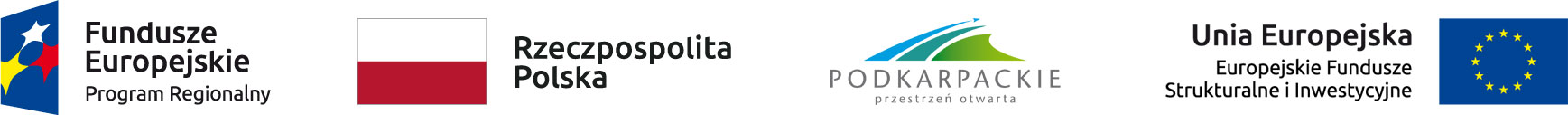 Harmonogram naborów wniosków o dofinansowanie w trybie konkursowym 
dla Regionalnego Programu Operacyjnego Województwa Podkarpackiego na lata 2014-2020 na 2022 rokNumer i nazwa Osi Priorytetowej/Działania/
PoddziałaniaPlanowany termin rozpoczęcia naborówPlanowany termin rozpoczęcia naborówTypy projektów mogących uzyskać dofinansowanieProponowana kwota przeznaczona na dofinansowanie projektów
w ramach konkursu – kwota dofinansowania publicznego w złotówkach, w tym:Proponowana kwota przeznaczona na dofinansowanie projektów
w ramach konkursu – kwota dofinansowania publicznego w złotówkach, w tym:Proponowana kwota przeznaczona na dofinansowanie projektów
w ramach konkursu – kwota dofinansowania publicznego w złotówkach, w tym:Instytucja ogłaszająca konkursDodatkowe 
informacjeOś Priorytetowa I Konkurencyjna i innowacyjna gospodarka Działanie 1.1 Wsparcie infrastruktury B+R jednostek naukowychNie przewiduje się naboru w 2022 roku.Nie przewiduje się naboru w 2022 roku.Nie przewiduje się naboru w 2022 roku.Nie przewiduje się naboru w 2022 roku.Nie przewiduje się naboru w 2022 roku.Nie przewiduje się naboru w 2022 roku.Nie przewiduje się naboru w 2022 roku.Nie przewiduje się naboru w 2022 roku.Oś Priorytetowa I Konkurencyjna i innowacyjna gospodarka Działanie 1.2 Badania przemysłowe, prace rozwojowe oraz ich wdrożenia Nie przewiduje się naboru w 2022 roku.Nie przewiduje się naboru w 2022 roku.Nie przewiduje się naboru w 2022 roku.Nie przewiduje się naboru w 2022 roku.Nie przewiduje się naboru w 2022 roku.Nie przewiduje się naboru w 2022 roku.Nie przewiduje się naboru w 2022 roku.W tym działaniu przewiduje się także projekty realizowane 
w trybie pozakonkursowym.Oś Priorytetowa I Konkurencyjna i innowacyjna gospodarka Działanie 1.3 Promowanie przedsiębiorczościNie przewiduje się naboru w 2022 roku.Nie przewiduje się naboru w 2022 roku.Nie przewiduje się naboru w 2022 roku.Nie przewiduje się naboru w 2022 roku.Nie przewiduje się naboru w 2022 roku.Nie przewiduje się naboru w 2022 roku.Nie przewiduje się naboru w 2022 roku.W tym działaniu przewiduje się także projekty realizowane 
w trybie pozakonkursowym.Oś Priorytetowa I Konkurencyjna i innowacyjna gospodarka Działanie 1.4 Wsparcie MŚPPodziałanie 1.4.1 Dotacje bezpośrednieNie przewiduje się naboru w 2022 roku.Nie przewiduje się naboru w 2022 roku.Nie przewiduje się naboru w 2022 roku.Nie przewiduje się naboru w 2022 roku.Nie przewiduje się naboru w 2022 roku.Nie przewiduje się naboru w 2022 roku.Nie przewiduje się naboru w 2022 roku.Nie przewiduje się naboru w 2022 roku.Oś Priorytetowa I Konkurencyjna i innowacyjna gospodarka Działanie 1.4 Wsparcie MŚPPodziałanie 1.4.2 Instrumenty finansoweBrak naborów w tym działaniu, projekty realizowane są wyłącznie w trybie pozakonkursowym.Brak naborów w tym działaniu, projekty realizowane są wyłącznie w trybie pozakonkursowym.Brak naborów w tym działaniu, projekty realizowane są wyłącznie w trybie pozakonkursowym.Brak naborów w tym działaniu, projekty realizowane są wyłącznie w trybie pozakonkursowym.Brak naborów w tym działaniu, projekty realizowane są wyłącznie w trybie pozakonkursowym.Brak naborów w tym działaniu, projekty realizowane są wyłącznie w trybie pozakonkursowym.Brak naborów w tym działaniu, projekty realizowane są wyłącznie w trybie pozakonkursowym.Brak naborów w tym działaniu, projekty realizowane są wyłącznie w trybie pozakonkursowym.Oś Priorytetowa I Konkurencyjna i innowacyjna gospodarka Działanie 1.5 Promowanie przedsiębiorczości – Zintegrowane Inwestycje TerytorialneBrak naborów w tym działaniu, projekty realizowane są wyłącznie w trybie pozakonkursowym.Brak naborów w tym działaniu, projekty realizowane są wyłącznie w trybie pozakonkursowym.Brak naborów w tym działaniu, projekty realizowane są wyłącznie w trybie pozakonkursowym.Brak naborów w tym działaniu, projekty realizowane są wyłącznie w trybie pozakonkursowym.Brak naborów w tym działaniu, projekty realizowane są wyłącznie w trybie pozakonkursowym.Brak naborów w tym działaniu, projekty realizowane są wyłącznie w trybie pozakonkursowym.Brak naborów w tym działaniu, projekty realizowane są wyłącznie w trybie pozakonkursowym.Brak naborów w tym działaniu, projekty realizowane są wyłącznie w trybie pozakonkursowym.Oś Priorytetowa I Konkurencyjna i innowacyjna gospodarka Działanie 1.6 Granty na kapitał obrotowy dla mikro i małych przedsiębiorstwBrak naborów w tym działaniu, projekty realizowane są wyłącznie w trybie pozakonkursowym.Brak naborów w tym działaniu, projekty realizowane są wyłącznie w trybie pozakonkursowym.Brak naborów w tym działaniu, projekty realizowane są wyłącznie w trybie pozakonkursowym.Brak naborów w tym działaniu, projekty realizowane są wyłącznie w trybie pozakonkursowym.Brak naborów w tym działaniu, projekty realizowane są wyłącznie w trybie pozakonkursowym.Brak naborów w tym działaniu, projekty realizowane są wyłącznie w trybie pozakonkursowym.Brak naborów w tym działaniu, projekty realizowane są wyłącznie w trybie pozakonkursowym.Brak naborów w tym działaniu, projekty realizowane są wyłącznie w trybie pozakonkursowym.Oś Priorytetowa II Cyfrowe PodkarpackieDziałanie 2.1 Podniesienie efektywności i dostępności e-usługNie przewiduje się naboru w 2022 roku.Nie przewiduje się naboru w 2022 roku.Nie przewiduje się naboru w 2022 roku.Nie przewiduje się naboru w 2022 roku.Nie przewiduje się naboru w 2022 roku.Nie przewiduje się naboru w 2022 roku.Nie przewiduje się naboru w 2022 roku.Nie przewiduje się naboru w 2022 roku.Oś Priorytetowa III Czysta EnergiaDziałanie 3.1 Rozwój OZENie przewiduje się naboru w 2022 roku.Nie przewiduje się naboru w 2022 roku.Nie przewiduje się naboru w 2022 roku.Nie przewiduje się naboru w 2022 roku.Nie przewiduje się naboru w 2022 roku.Nie przewiduje się naboru w 2022 roku.Nie przewiduje się naboru w 2022 roku.Nie przewiduje się naboru w 2022 roku.Oś priorytetowa III Czysta energiaDziałanie 3.2 Modernizacja energetyczna budynkówNie przewiduje się naboru w 2022 roku.Nie przewiduje się naboru w 2022 roku.Nie przewiduje się naboru w 2022 roku.Nie przewiduje się naboru w 2022 roku.Nie przewiduje się naboru w 2022 roku.Nie przewiduje się naboru w 2022 roku.Nie przewiduje się naboru w 2022 roku.Nie przewiduje się naboru w 2022 roku.Oś priorytetowa III Czysta energiaDziałanie 3.3 Poprawa jakości powietrzaPoddziałanie 3.3.1 Realizacja planów niskoemisyjnychNie przewiduje się naboru w 2022 roku.Nie przewiduje się naboru w 2022 roku.Nie przewiduje się naboru w 2022 roku.Nie przewiduje się naboru w 2022 roku.Nie przewiduje się naboru w 2022 roku.Nie przewiduje się naboru w 2022 roku.Nie przewiduje się naboru w 2022 roku.Nie przewiduje się naboru w 2022 roku.Oś priorytetowa III Czysta energiaDziałanie 3.3 Poprawa jakości powietrzaPoddziałanie 3.3.2 Redukcja emisjiNie przewiduje się naboru w 2022 roku.Nie przewiduje się naboru w 2022 roku.Nie przewiduje się naboru w 2022 roku.Nie przewiduje się naboru w 2022 roku.Nie przewiduje się naboru w 2022 roku.Nie przewiduje się naboru w 2022 roku.Nie przewiduje się naboru w 2022 roku.Nie przewiduje się naboru w 2022 roku.Oś priorytetowa III Czysta energiaDziałanie 3.3 Poprawa jakości powietrzaPoddziałanie 3.3.3 Realizacja planów niskoemisyjnych - Zintegrowane Inwestycje TerytorialneBrak naborów w tym działaniu, projekty realizowane są wyłącznie w trybie pozakonkursowym.Brak naborów w tym działaniu, projekty realizowane są wyłącznie w trybie pozakonkursowym.Brak naborów w tym działaniu, projekty realizowane są wyłącznie w trybie pozakonkursowym.Brak naborów w tym działaniu, projekty realizowane są wyłącznie w trybie pozakonkursowym.Brak naborów w tym działaniu, projekty realizowane są wyłącznie w trybie pozakonkursowym.Brak naborów w tym działaniu, projekty realizowane są wyłącznie w trybie pozakonkursowym.Brak naborów w tym działaniu, projekty realizowane są wyłącznie w trybie pozakonkursowym.Brak naborów w tym działaniu, projekty realizowane są wyłącznie w trybie pozakonkursowym.Oś priorytetowa III Czysta energiaDziałanie 3.4 Rozwój OZE – Zintegrowane Inwestycje TerytorialneBrak naborów w tym działaniu, projekty realizowane są wyłącznie w trybie pozakonkursowym.Brak naborów w tym działaniu, projekty realizowane są wyłącznie w trybie pozakonkursowym.Brak naborów w tym działaniu, projekty realizowane są wyłącznie w trybie pozakonkursowym.Brak naborów w tym działaniu, projekty realizowane są wyłącznie w trybie pozakonkursowym.Brak naborów w tym działaniu, projekty realizowane są wyłącznie w trybie pozakonkursowym.Brak naborów w tym działaniu, projekty realizowane są wyłącznie w trybie pozakonkursowym.Brak naborów w tym działaniu, projekty realizowane są wyłącznie w trybie pozakonkursowym.Brak naborów w tym działaniu, projekty realizowane są wyłącznie w trybie pozakonkursowym.Oś priorytetowa IV Ochrona środowiska naturalnego 
i dziedzictwa kulturowegoDziałanie 4.1 Zapobieganie 
i zwalczanie zagrożeńNie przewiduje się naboru w 2022 roku.Nie przewiduje się naboru w 2022 roku.Nie przewiduje się naboru w 2022 roku.Nie przewiduje się naboru w 2022 roku.Nie przewiduje się naboru w 2022 roku.Nie przewiduje się naboru w 2022 roku.Nie przewiduje się naboru w 2022 roku.Nie przewiduje się naboru w 2022 roku.Oś priorytetowa IV Ochrona środowiska naturalnego i dziedzictwa kulturowego Działanie 4.2 Gospodarka odpadamiNie przewiduje się naboru w 2022 roku.Nie przewiduje się naboru w 2022 roku.Nie przewiduje się naboru w 2022 roku.Nie przewiduje się naboru w 2022 roku.Nie przewiduje się naboru w 2022 roku.Nie przewiduje się naboru w 2022 roku.Nie przewiduje się naboru w 2022 roku.Nie przewiduje się naboru w 2022 roku.Oś priorytetowa IV Ochrona środowiska naturalnego i dziedzictwa kulturowegoDziałanie 4.3 Gospodarka wodno-ściekowa Poddziałanie 4.3.1 Gospodarka ściekowaNie przewiduje się naboru w 2022 roku.Nie przewiduje się naboru w 2022 roku.Nie przewiduje się naboru w 2022 roku.Nie przewiduje się naboru w 2022 roku.Nie przewiduje się naboru w 2022 roku.Nie przewiduje się naboru w 2022 roku.Nie przewiduje się naboru w 2022 roku.Nie przewiduje się naboru w 2022 roku.Oś priorytetowa IV Ochrona środowiska naturalnego i dziedzictwa kulturowegoDziałanie 4.3 Gospodarka wodno-ściekowa Poddziałanie 4.3.2 Zaopatrzenie w wodę Nie przewiduje się naboru w 2022 roku.Nie przewiduje się naboru w 2022 roku.Nie przewiduje się naboru w 2022 roku.Nie przewiduje się naboru w 2022 roku.Nie przewiduje się naboru w 2022 roku.Nie przewiduje się naboru w 2022 roku.Nie przewiduje się naboru w 2022 roku.Nie przewiduje się naboru w 2022 roku.Oś priorytetowa IV Ochrona środowiska naturalnego i dziedzictwa kulturowegoDziałanie 4.3 Gospodarka wodno-ściekowa Poddziałanie 4.3.3 Gospodarka ściekowa- Zintegrowane Inwestycje TerytorialneBrak naborów w tym działaniu, projekty realizowane są wyłącznie w trybie pozakonkursowym.Brak naborów w tym działaniu, projekty realizowane są wyłącznie w trybie pozakonkursowym.Brak naborów w tym działaniu, projekty realizowane są wyłącznie w trybie pozakonkursowym.Brak naborów w tym działaniu, projekty realizowane są wyłącznie w trybie pozakonkursowym.Brak naborów w tym działaniu, projekty realizowane są wyłącznie w trybie pozakonkursowym.Brak naborów w tym działaniu, projekty realizowane są wyłącznie w trybie pozakonkursowym.Brak naborów w tym działaniu, projekty realizowane są wyłącznie w trybie pozakonkursowym.Brak naborów w tym działaniu, projekty realizowane są wyłącznie w trybie pozakonkursowym.Oś priorytetowa IV Ochrona środowiska naturalnego i dziedzictwa kulturowego Działanie 4.4 KulturaNie przewiduje się naboru w 2022 roku.Nie przewiduje się naboru w 2022 roku.Nie przewiduje się naboru w 2022 roku.Nie przewiduje się naboru w 2022 roku.Nie przewiduje się naboru w 2022 roku.Nie przewiduje się naboru w 2022 roku.Nie przewiduje się naboru w 2022 roku.Nie przewiduje się naboru w 2022 roku.Oś priorytetowa IV Ochrona środowiska naturalnego i dziedzictwa kulturowego Działanie 4.5 Różnorodność biologicznaNie przewiduje się naboru w 2022 roku.Nie przewiduje się naboru w 2022 roku.Nie przewiduje się naboru w 2022 roku.Nie przewiduje się naboru w 2022 roku.Nie przewiduje się naboru w 2022 roku.Nie przewiduje się naboru w 2022 roku.Nie przewiduje się naboru w 2022 roku.Nie przewiduje się naboru w 2022 roku.Oś priorytetowa IV Ochrona środowiska naturalnego i dziedzictwa kulturowego Działanie 4.6 Kultura – Zintegrowane Inwestycje TerytorialneBrak naborów w tym działaniu, projekty realizowane są wyłącznie w trybie pozakonkursowym.Brak naborów w tym działaniu, projekty realizowane są wyłącznie w trybie pozakonkursowym.Brak naborów w tym działaniu, projekty realizowane są wyłącznie w trybie pozakonkursowym.Brak naborów w tym działaniu, projekty realizowane są wyłącznie w trybie pozakonkursowym.Brak naborów w tym działaniu, projekty realizowane są wyłącznie w trybie pozakonkursowym.Brak naborów w tym działaniu, projekty realizowane są wyłącznie w trybie pozakonkursowym.Brak naborów w tym działaniu, projekty realizowane są wyłącznie w trybie pozakonkursowym.Brak naborów w tym działaniu, projekty realizowane są wyłącznie w trybie pozakonkursowym.Oś priorytetowa V Infrastruktura komunikacyjnaDziałanie 5.1 Infrastruktura drogowaNie przewiduje się naboru w 2022 roku.Nie przewiduje się naboru w 2022 roku.Nie przewiduje się naboru w 2022 roku.Nie przewiduje się naboru w 2022 roku.Nie przewiduje się naboru w 2022 roku.Nie przewiduje się naboru w 2022 roku.Nie przewiduje się naboru w 2022 roku.W tym działaniu przewiduje się także projekty realizowane 
w trybie pozakonkursowym.Oś priorytetowa V Infrastruktura komunikacyjnaDziałanie 5.2 Infrastruktura terminali przeładunkowychNie przewiduje się naboru w 2022 roku.Nie przewiduje się naboru w 2022 roku.Nie przewiduje się naboru w 2022 roku.Nie przewiduje się naboru w 2022 roku.Nie przewiduje się naboru w 2022 roku.Nie przewiduje się naboru w 2022 roku.Nie przewiduje się naboru w 2022 roku.Nie przewiduje się naboru w 2022 roku.Oś priorytetowa V Infrastruktura komunikacyjnaDziałanie 5.3 Infrastruktura kolejowaBrak naborów w tym działaniu, projekty realizowane są wyłącznie w trybie pozakonkursowym.Brak naborów w tym działaniu, projekty realizowane są wyłącznie w trybie pozakonkursowym.Brak naborów w tym działaniu, projekty realizowane są wyłącznie w trybie pozakonkursowym.Brak naborów w tym działaniu, projekty realizowane są wyłącznie w trybie pozakonkursowym.Brak naborów w tym działaniu, projekty realizowane są wyłącznie w trybie pozakonkursowym.Brak naborów w tym działaniu, projekty realizowane są wyłącznie w trybie pozakonkursowym.Brak naborów w tym działaniu, projekty realizowane są wyłącznie w trybie pozakonkursowym.Brak naborów w tym działaniu, projekty realizowane są wyłącznie w trybie pozakonkursowym.Oś priorytetowa V Infrastruktura komunikacyjnaDziałanie 5.4 Niskoemisyjny transport miejskiNie przewiduje się naboru w 2022 roku.Nie przewiduje się naboru w 2022 roku.Nie przewiduje się naboru w 2022 roku.Nie przewiduje się naboru w 2022 roku.Nie przewiduje się naboru w 2022 roku.Nie przewiduje się naboru w 2022 roku.Nie przewiduje się naboru w 2022 roku.Nie przewiduje się naboru w 2022 roku.Oś priorytetowa V Infrastruktura komunikacyjnaDziałanie 5.5 Niskoemisyjny transport miejski – Zintegrowane Inwestycje TerytorialneBrak naborów w tym działaniu, projekty realizowane są wyłącznie w trybie pozakonkursowym.Brak naborów w tym działaniu, projekty realizowane są wyłącznie w trybie pozakonkursowym.Brak naborów w tym działaniu, projekty realizowane są wyłącznie w trybie pozakonkursowym.Brak naborów w tym działaniu, projekty realizowane są wyłącznie w trybie pozakonkursowym.Brak naborów w tym działaniu, projekty realizowane są wyłącznie w trybie pozakonkursowym.Brak naborów w tym działaniu, projekty realizowane są wyłącznie w trybie pozakonkursowym.Brak naborów w tym działaniu, projekty realizowane są wyłącznie w trybie pozakonkursowym.Brak naborów w tym działaniu, projekty realizowane są wyłącznie w trybie pozakonkursowym.Oś priorytetowa VI Spójność przestrzenna i społeczna Działanie 6.1 Rozwój potencjału endogenicznego regionuNie przewiduje się naboru w 2022 roku.Nie przewiduje się naboru w 2022 roku.Nie przewiduje się naboru w 2022 roku.Nie przewiduje się naboru w 2022 roku.Nie przewiduje się naboru w 2022 roku.Nie przewiduje się naboru w 2022 roku.Nie przewiduje się naboru w 2022 roku.Nie przewiduje się naboru w 2022 roku.Oś priorytetowa VI Spójność przestrzenna i społecznaDziałanie 6.2Infrastruktura ochrony zdrowia i pomocy społecznejPoddziałanie 6.2.1 Infrastruktura ochrony zdrowiaNie przewiduje się naboru w 2022 roku.Nie przewiduje się naboru w 2022 roku.Nie przewiduje się naboru w 2022 roku.Nie przewiduje się naboru w 2022 roku.Nie przewiduje się naboru w 2022 roku.Nie przewiduje się naboru w 2022 roku.Nie przewiduje się naboru w 2022 roku.W tym działaniu przewiduje się także projekty realizowane 
w trybie pozakonkursowym.Oś priorytetowa VI Spójność przestrzenna i społecznaDziałanie 6.2Infrastruktura ochrony zdrowia i pomocy społecznejPoddziałanie 6.2.2 Infrastruktura pomocy społecznejNie przewiduje się naboru w 2022 roku.Nie przewiduje się naboru w 2022 roku.Nie przewiduje się naboru w 2022 roku.Nie przewiduje się naboru w 2022 roku.Nie przewiduje się naboru w 2022 roku.Nie przewiduje się naboru w 2022 roku.Nie przewiduje się naboru w 2022 roku.Nie przewiduje się naboru w 2022 roku.Oś priorytetowa VI Spójność przestrzenna i społeczna Działanie 6.3 Rewitalizacja przestrzeni regionalnejNie przewiduje się naboru w 2022 roku.Nie przewiduje się naboru w 2022 roku.Nie przewiduje się naboru w 2022 roku.Nie przewiduje się naboru w 2022 roku.Nie przewiduje się naboru w 2022 roku.Nie przewiduje się naboru w 2022 roku.Nie przewiduje się naboru w 2022 roku.Nie przewiduje się naboru w 2022 roku.Oś priorytetowa VI Spójność przestrzenna i społeczna Działanie 6.4 Infrastruktura edukacyjna Poddziałanie 6.4.1 PrzedszkolaNie przewiduje się naboru w 2022 roku.Nie przewiduje się naboru w 2022 roku.Nie przewiduje się naboru w 2022 roku.Nie przewiduje się naboru w 2022 roku.Nie przewiduje się naboru w 2022 roku.Nie przewiduje się naboru w 2022 roku.Nie przewiduje się naboru w 2022 roku.Nie przewiduje się naboru w 2022 roku.Oś priorytetowa VI Spójność przestrzenna i społeczna Działanie 6.4 Infrastruktura edukacyjna Poddziałanie 6.4.2 Kształcenie zawodowe i ustawiczne oraz PWSZNie przewiduje się naboru w 2022 roku.Nie przewiduje się naboru w 2022 roku.Nie przewiduje się naboru w 2022 roku.Nie przewiduje się naboru w 2022 roku.Nie przewiduje się naboru w 2022 roku.Nie przewiduje się naboru w 2022 roku.Nie przewiduje się naboru w 2022 roku.W tym działaniu przewiduje się także projekty realizowane 
w trybie pozakonkursowym.Oś priorytetowa VI Spójność przestrzenna 
i społecznaDziałanie 6.4 Infrastruktura edukacyjnaPoddziałanie 6.4.3 Szkolnictwo ogólneNie przewiduje się naboru w 2022 roku.Nie przewiduje się naboru w 2022 roku.Nie przewiduje się naboru w 2022 roku.Nie przewiduje się naboru w 2022 roku.Nie przewiduje się naboru w 2022 roku.Nie przewiduje się naboru w 2022 roku.Nie przewiduje się naboru w 2022 roku.Nie przewiduje się naboru w 2022 roku.Oś priorytetowa VI Spójność przestrzenna 
i społecznaDziałanie 6.4 Infrastruktura edukacyjnaPoddziałanie 6.4.4 Instytucje popularyzujące naukęBrak naborów w tym działaniu, projekty realizowane są wyłącznie w trybie pozakonkursowym.Brak naborów w tym działaniu, projekty realizowane są wyłącznie w trybie pozakonkursowym.Brak naborów w tym działaniu, projekty realizowane są wyłącznie w trybie pozakonkursowym.Brak naborów w tym działaniu, projekty realizowane są wyłącznie w trybie pozakonkursowym.Brak naborów w tym działaniu, projekty realizowane są wyłącznie w trybie pozakonkursowym.Brak naborów w tym działaniu, projekty realizowane są wyłącznie w trybie pozakonkursowym.Brak naborów w tym działaniu, projekty realizowane są wyłącznie w trybie pozakonkursowym.Brak naborów w tym działaniu, projekty realizowane są wyłącznie w trybie pozakonkursowym.Oś priorytetowa VI Spójność przestrzenna 
i społecznaDziałanie 6.5 Rewitalizacja przestrzeni regionalnej - ZITBrak naborów w tym działaniu, projekty realizowane są wyłącznie w trybie pozakonkursowym.Brak naborów w tym działaniu, projekty realizowane są wyłącznie w trybie pozakonkursowym.Brak naborów w tym działaniu, projekty realizowane są wyłącznie w trybie pozakonkursowym.Brak naborów w tym działaniu, projekty realizowane są wyłącznie w trybie pozakonkursowym.Brak naborów w tym działaniu, projekty realizowane są wyłącznie w trybie pozakonkursowym.Brak naborów w tym działaniu, projekty realizowane są wyłącznie w trybie pozakonkursowym.Brak naborów w tym działaniu, projekty realizowane są wyłącznie w trybie pozakonkursowym.Brak naborów w tym działaniu, projekty realizowane są wyłącznie w trybie pozakonkursowym.Oś Priorytetowa VII Regionalny rynek pracyDziałanie 7.1 Poprawa sytuacji osób bezrobotnych na rynku pracy – projekty konkursoweNie przewiduje się naboru w 2022 roku.Nie przewiduje się naboru w 2022 roku.Nie przewiduje się naboru w 2022 roku.Nie przewiduje się naboru w 2022 roku.Nie przewiduje się naboru w 2022 roku.Nie przewiduje się naboru w 2022 roku.Nie przewiduje się naboru w 2022 roku.Nie przewiduje się naboru w 2022 roku.Oś Priorytetowa VII Regionalny rynek pracyDziałanie 7.2 Poprawa sytuacji osób bezrobotnych na rynku pracy - projekty pozakonkursowe PUPBrak naborów w tym działaniu, projekty realizowane są wyłącznie w trybie pozakonkursowym.Brak naborów w tym działaniu, projekty realizowane są wyłącznie w trybie pozakonkursowym.Brak naborów w tym działaniu, projekty realizowane są wyłącznie w trybie pozakonkursowym.Brak naborów w tym działaniu, projekty realizowane są wyłącznie w trybie pozakonkursowym.Brak naborów w tym działaniu, projekty realizowane są wyłącznie w trybie pozakonkursowym.Brak naborów w tym działaniu, projekty realizowane są wyłącznie w trybie pozakonkursowym.Brak naborów w tym działaniu, projekty realizowane są wyłącznie w trybie pozakonkursowym.Brak naborów w tym działaniu, projekty realizowane są wyłącznie w trybie pozakonkursowym.Oś Priorytetowa VIIRegionalny rynek pracyDziałanie 7.3 Wsparcie rozwoju przedsiębiorczościNie przewiduje się naboru w 2022 roku.Nie przewiduje się naboru w 2022 roku.Nie przewiduje się naboru w 2022 roku.Nie przewiduje się naboru w 2022 roku.Nie przewiduje się naboru w 2022 roku.Nie przewiduje się naboru w 2022 roku.Nie przewiduje się naboru w 2022 roku.W tym działaniu przewiduje się także projekty realizowane 
w trybie pozakonkursowym.Oś Priorytetowa VII Regionalny rynek pracyDziałanie 7.4 Rozwój opieki żłobkowej w regionieNie przewiduje się naboru w 2022 roku.Nie przewiduje się naboru w 2022 roku.Nie przewiduje się naboru w 2022 roku.Nie przewiduje się naboru w 2022 roku.Nie przewiduje się naboru w 2022 roku.Nie przewiduje się naboru w 2022 roku.Nie przewiduje się naboru w 2022 roku.Nie przewiduje się naboru w 2022 roku.Oś Priorytetowa VII Regionalny rynek pracyDziałanie 7.5 Rozwój kompetencji pracowników sektora MŚPNie przewiduje się naboru w 2022 roku.Nie przewiduje się naboru w 2022 roku.Nie przewiduje się naboru w 2022 roku.Nie przewiduje się naboru w 2022 roku.Nie przewiduje się naboru w 2022 roku.Nie przewiduje się naboru w 2022 roku.Nie przewiduje się naboru w 2022 roku.Nie przewiduje się naboru w 2022 roku.Oś Priorytetowa VII Regionalny rynek pracyDziałanie 7.6 Programy profilaktyczne i zdrowotne w regionieNie przewiduje się naboru w 2022 roku.Nie przewiduje się naboru w 2022 roku.Nie przewiduje się naboru w 2022 roku.Nie przewiduje się naboru w 2022 roku.Nie przewiduje się naboru w 2022 roku.Nie przewiduje się naboru w 2022 roku.Nie przewiduje się naboru w 2022 roku.Nie przewiduje się naboru w 2022 roku.Oś Priorytetowa VII Regionalny rynek pracyDziałanie 7.7 Wsparcie rozwoju przedsiębiorczości - ZITNie przewiduje się naboru w 2022 roku.Nie przewiduje się naboru w 2022 roku.Nie przewiduje się naboru w 2022 roku.Nie przewiduje się naboru w 2022 roku.Nie przewiduje się naboru w 2022 roku.Nie przewiduje się naboru w 2022 roku.Nie przewiduje się naboru w 2022 roku.Nie przewiduje się naboru w 2022 roku.Oś Priorytetowa VIII Integracja społecznaDziałanie 8.1 Aktywna integracja osób zagrożonych ubóstwem lub wykluczeniem społecznymNie przewiduje się naboru w 2022 roku.Nie przewiduje się naboru w 2022 roku.Nie przewiduje się naboru w 2022 roku.Nie przewiduje się naboru w 2022 roku.Nie przewiduje się naboru w 2022 roku.Nie przewiduje się naboru w 2022 roku.Nie przewiduje się naboru w 2022 roku.Nie przewiduje się naboru w 2022 roku.Oś Priorytetowa VIII Integracja społecznaDziałanie 8.2 Aktywna integracja osób zagrożonych ubóstwem lub wykluczeniem społecznym prowadzona przez ośrodki pomocy społecznej/powiatowe centra pomocy rodzinieNie przewiduje się naboru w 2022 roku.Nie przewiduje się naboru w 2022 roku.Nie przewiduje się naboru w 2022 roku.Nie przewiduje się naboru w 2022 roku.Nie przewiduje się naboru w 2022 roku.Nie przewiduje się naboru w 2022 roku.Nie przewiduje się naboru w 2022 roku.W tym działaniu przewiduje się także projekty realizowane w trybie pozakonkursowym.Oś Priorytetowa VIII Integracja społecznaDziałanie 8.3 Zwiększenie dostępu do usług społecznych i zdrowotnychLipiec 2022 r.Usługi zdrowotne:Szkolenia z zakresu opieki i rehabilitacji osób sprawujących opiekę nad osobami potrzebującymi wsparcia w codziennym funkcjonowaniu, zależnymi (rodziny, opiekunowie prawni), Tworzenie i/lub funkcjonowanie wypożyczalni sprzętu pielęgnacyjnego, rehabilitacyjnego i wspomagającego w połączeniu z nauką ich obsługi i doradztwem w zakresie jego wykorzystania w celu tworzenia warunków do opieki domowej.Usługi zdrowotne:Szkolenia z zakresu opieki i rehabilitacji osób sprawujących opiekę nad osobami potrzebującymi wsparcia w codziennym funkcjonowaniu, zależnymi (rodziny, opiekunowie prawni), Tworzenie i/lub funkcjonowanie wypożyczalni sprzętu pielęgnacyjnego, rehabilitacyjnego i wspomagającego w połączeniu z nauką ich obsługi i doradztwem w zakresie jego wykorzystania w celu tworzenia warunków do opieki domowej.Usługi zdrowotne:Szkolenia z zakresu opieki i rehabilitacji osób sprawujących opiekę nad osobami potrzebującymi wsparcia w codziennym funkcjonowaniu, zależnymi (rodziny, opiekunowie prawni), Tworzenie i/lub funkcjonowanie wypożyczalni sprzętu pielęgnacyjnego, rehabilitacyjnego i wspomagającego w połączeniu z nauką ich obsługi i doradztwem w zakresie jego wykorzystania w celu tworzenia warunków do opieki domowej.0,94 mln złWojewódzki Urząd Pracy w Rzeszowie Wojewódzki Urząd Pracy w Rzeszowie Uszczegółowienie typów projektów zgodnie z zapisami SZOOPOś Priorytetowa VIII Integracja społecznaDziałanie 8.3 Zwiększenie dostępu do usług społecznych i zdrowotnychLipiec 2022 r.Usługi zdrowotne:Szkolenia z zakresu opieki i rehabilitacji osób sprawujących opiekę nad osobami potrzebującymi wsparcia w codziennym funkcjonowaniu, zależnymi (rodziny, opiekunowie prawni),Tworzenie i/lub funkcjonowanie wypożyczalni sprzętu pielęgnacyjnego, rehabilitacyjnego i wspomagającego w połączeniu z nauką ich obsługi i doradztwem w zakresie jego wykorzystania w celu tworzenia warunków do opieki domowej.Usługi zdrowotne:Szkolenia z zakresu opieki i rehabilitacji osób sprawujących opiekę nad osobami potrzebującymi wsparcia w codziennym funkcjonowaniu, zależnymi (rodziny, opiekunowie prawni),Tworzenie i/lub funkcjonowanie wypożyczalni sprzętu pielęgnacyjnego, rehabilitacyjnego i wspomagającego w połączeniu z nauką ich obsługi i doradztwem w zakresie jego wykorzystania w celu tworzenia warunków do opieki domowej.Usługi zdrowotne:Szkolenia z zakresu opieki i rehabilitacji osób sprawujących opiekę nad osobami potrzebującymi wsparcia w codziennym funkcjonowaniu, zależnymi (rodziny, opiekunowie prawni),Tworzenie i/lub funkcjonowanie wypożyczalni sprzętu pielęgnacyjnego, rehabilitacyjnego i wspomagającego w połączeniu z nauką ich obsługi i doradztwem w zakresie jego wykorzystania w celu tworzenia warunków do opieki domowej.6,63 mln złWojewódzki Urząd Pracy w Rzeszowie Wojewódzki Urząd Pracy w Rzeszowie Uszczegółowienie typów projektów zgodnie z zapisami SZOOPOś Priorytetowa VIII Integracja społecznaDziałanie 8.4 Poprawa dostępu do usług wsparcia rodziny i pieczy zastępczejNie przewiduje się naboru w 2022 roku.Nie przewiduje się naboru w 2022 roku.Nie przewiduje się naboru w 2022 roku.Nie przewiduje się naboru w 2022 roku.Nie przewiduje się naboru w 2022 roku.Nie przewiduje się naboru w 2022 roku.Nie przewiduje się naboru w 2022 roku.W tym działaniu przewiduje się także projekty realizowane 
w trybie pozakonkursowym.Oś Priorytetowa VIII Integracja społecznaDziałanie 8.5 Wspieranie rozwoju sektora ekonomii społecznej w regionieNie przewiduje się naboru w 2022 roku.Nie przewiduje się naboru w 2022 roku.Nie przewiduje się naboru w 2022 roku.Nie przewiduje się naboru w 2022 roku.Nie przewiduje się naboru w 2022 roku.Nie przewiduje się naboru w 2022 roku.Nie przewiduje się naboru w 2022 roku.Nie przewiduje się naboru w 2022 roku.Oś Priorytetowa VIII Integracja społecznaDziałanie 8.6 Koordynacja sektora ekonomii społecznej w regionie – projekt systemowy ROPSBrak naborów w tym działaniu, projekty realizowane są wyłącznie w trybie pozakonkursowym.Brak naborów w tym działaniu, projekty realizowane są wyłącznie w trybie pozakonkursowym.Brak naborów w tym działaniu, projekty realizowane są wyłącznie w trybie pozakonkursowym.Brak naborów w tym działaniu, projekty realizowane są wyłącznie w trybie pozakonkursowym.Brak naborów w tym działaniu, projekty realizowane są wyłącznie w trybie pozakonkursowym.Brak naborów w tym działaniu, projekty realizowane są wyłącznie w trybie pozakonkursowym.Brak naborów w tym działaniu, projekty realizowane są wyłącznie w trybie pozakonkursowym.Brak naborów w tym działaniu, projekty realizowane są wyłącznie w trybie pozakonkursowym.Oś Priorytetowa VIII Integracja społecznaDziałanie 8.7 Aktywna integracja osób zagrożonych ubóstwem lub wykluczeniem społecznym – Zintegrowane Inwestycje TerytorialneNie przewiduje się naboru w 2022 roku.Nie przewiduje się naboru w 2022 roku.Nie przewiduje się naboru w 2022 roku.Nie przewiduje się naboru w 2022 roku.Nie przewiduje się naboru w 2022 roku.Nie przewiduje się naboru w 2022 roku.Nie przewiduje się naboru w 2022 roku.Nie przewiduje się naboru w 2022 roku.Oś Priorytetowa VIII Integracja społecznaDziałanie 8.8 Zwiększenie dostępu do usług społecznych i zdrowotnych - Zintegrowane Inwestycje TerytorialneNie przewiduje się naboru w 2022 roku.Nie przewiduje się naboru w 2022 roku.Nie przewiduje się naboru w 2022 roku.Nie przewiduje się naboru w 2022 roku.Nie przewiduje się naboru w 2022 roku.Nie przewiduje się naboru w 2022 roku.Nie przewiduje się naboru w 2022 roku.Nie przewiduje się naboru w 2022 roku.Oś Priorytetowa VIII Integracja społecznaDziałanie 8.9 Poprawa dostępu do usług wsparcia rodziny i pieczy zastępczej – Zintegrowane Inwestycje TerytorialneNie przewiduje się naboru w 2022 roku.Nie przewiduje się naboru w 2022 roku.Nie przewiduje się naboru w 2022 roku.Nie przewiduje się naboru w 2022 roku.Nie przewiduje się naboru w 2022 roku.Nie przewiduje się naboru w 2022 roku.Nie przewiduje się naboru w 2022 roku.Nie przewiduje się naboru w 2022 roku.Oś Priorytetowa IX Jakość edukacji i kompetencji w regionieDziałanie 9.1 Rozwój edukacji przedszkolnejNie przewiduje się naboru w 2022 roku.Nie przewiduje się naboru w 2022 roku.Nie przewiduje się naboru w 2022 roku.Nie przewiduje się naboru w 2022 roku.Nie przewiduje się naboru w 2022 roku.Nie przewiduje się naboru w 2022 roku.Nie przewiduje się naboru w 2022 roku.Nie przewiduje się naboru w 2022 roku.Oś Priorytetowa IX Jakość edukacji i kompetencji w regionieDziałanie 9.2 Poprawa jakości kształcenia ogólnegoNie przewiduje się naboru w 2022 roku.Nie przewiduje się naboru w 2022 roku.Nie przewiduje się naboru w 2022 roku.Nie przewiduje się naboru w 2022 roku.Nie przewiduje się naboru w 2022 roku.Nie przewiduje się naboru w 2022 roku.Nie przewiduje się naboru w 2022 roku.Nie przewiduje się naboru w 2022 roku.Oś Priorytetowa IX Jakość edukacji i kompetencji 
w regionieDziałanie 9.3 Podnoszenie kompetencji osób dorosłych w obszarze TIK i języków obcychNie przewiduje się naboru w 2022 roku.Nie przewiduje się naboru w 2022 roku.Nie przewiduje się naboru w 2022 roku.Nie przewiduje się naboru w 2022 roku.Nie przewiduje się naboru w 2022 roku.Nie przewiduje się naboru w 2022 roku.Nie przewiduje się naboru w 2022 roku.Nie przewiduje się naboru w 2022 roku.Oś Priorytetowa IX Jakość edukacji i kompetencji 
w regionieDziałanie 9.4 Poprawa jakości kształcenia zawodowegoNie przewiduje się naboru w 2022 roku.Nie przewiduje się naboru w 2022 roku.Nie przewiduje się naboru w 2022 roku.Nie przewiduje się naboru w 2022 roku.Nie przewiduje się naboru w 2022 roku.Nie przewiduje się naboru w 2022 roku.Nie przewiduje się naboru w 2022 roku.W tym działaniu przewiduje się także projekty realizowane 
w trybie pozakonkursowym.Oś Priorytetowa IX Jakość edukacji i kompetencji 
w regionieDziałanie 9.5 Podnoszenie kompetencji osób dorosłych w formach pozaszkolnychNie przewiduje się naboru w 2022 roku.Nie przewiduje się naboru w 2022 roku.Nie przewiduje się naboru w 2022 roku.Nie przewiduje się naboru w 2022 roku.Nie przewiduje się naboru w 2022 roku.Nie przewiduje się naboru w 2022 roku.Nie przewiduje się naboru w 2022 roku.Nie przewiduje się naboru w 2022 roku.Oś Priorytetowa IX Jakość edukacji i kompetencji 
w regionieDziałanie 9.6 Wsparcie stypendialne dla uczniówPoddziałanie 9.6.1 Wsparcie stypendialne dla uczniów zdolnych –  szkolnictwo ogólneBrak naborów w tym działaniu, projekty realizowane są wyłącznie w trybie pozakonkursowym.Brak naborów w tym działaniu, projekty realizowane są wyłącznie w trybie pozakonkursowym.Brak naborów w tym działaniu, projekty realizowane są wyłącznie w trybie pozakonkursowym.Brak naborów w tym działaniu, projekty realizowane są wyłącznie w trybie pozakonkursowym.Brak naborów w tym działaniu, projekty realizowane są wyłącznie w trybie pozakonkursowym.Brak naborów w tym działaniu, projekty realizowane są wyłącznie w trybie pozakonkursowym.Brak naborów w tym działaniu, projekty realizowane są wyłącznie w trybie pozakonkursowym.Brak naborów w tym działaniu, projekty realizowane są wyłącznie w trybie pozakonkursowym.Oś Priorytetowa IX Jakość edukacji i kompetencji 
w regionieDziałanie 9.6 Wsparcie stypendialne dla uczniówPoddziałanie 9.6.2 Wsparcie stypendialne dla uczniów zdolnych – szkolnictwo zawodoweBrak naborów w tym działaniu, projekty realizowane są wyłącznie w trybie pozakonkursowym.Brak naborów w tym działaniu, projekty realizowane są wyłącznie w trybie pozakonkursowym.Brak naborów w tym działaniu, projekty realizowane są wyłącznie w trybie pozakonkursowym.Brak naborów w tym działaniu, projekty realizowane są wyłącznie w trybie pozakonkursowym.Brak naborów w tym działaniu, projekty realizowane są wyłącznie w trybie pozakonkursowym.Brak naborów w tym działaniu, projekty realizowane są wyłącznie w trybie pozakonkursowym.Brak naborów w tym działaniu, projekty realizowane są wyłącznie w trybie pozakonkursowym.Brak naborów w tym działaniu, projekty realizowane są wyłącznie w trybie pozakonkursowym.